O365 | User name change for Microsoft (2013 & 2016) desktop applications – System Office - February 28, 2017After the user name change you will have to sign into Outlook, Skype for Business, OneDrive for Business and other O365 services with the updated user name. Below are directions for changing your user name within desktop applications.Outlook Skype for Business OneDrive for Business – Sync ClientOneNoteOutlook User Name ChangeSkype for Business User Name ChangeOneDrive for Business – Sync ClientTo restore synchronization of your OneDrive, complete the steps below. OneNoteTo restore synchronization of OneNote, complete the steps below. STEPDESCRIPTION1aIf starting your PC for the first time after the username change, and Outlook is in your Start Menu you will be prompted for credentials automatically. Skip to step 31bIf Outlook is closed, start Outlook – skip to Step 31cIf working in Outlook, continue to work in Outlook until the Send/Receive connection breaks. The connection status is located at the bottom-right of the Outlook window.2Exit and re-open Outlook to be prompted for your new user name credential3Enter your new user nameStarID@minnstate.eduEnter your StarID passwordOPTIONAL:  Select Remember my credentials to save credentialsClick OK to sign in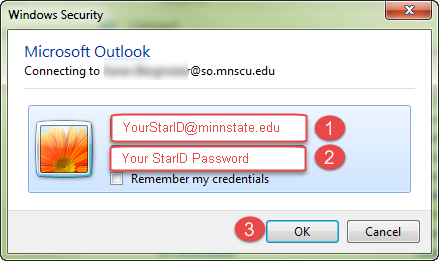 STEPDESCRIPTION1If starting your PC for the first time after the username change, and Skype is in your Start Menu you will be prompted for credentials automatically. Cancel. Skip to step 32Sign out of Skype, if signed in3Click Delete my sign-in info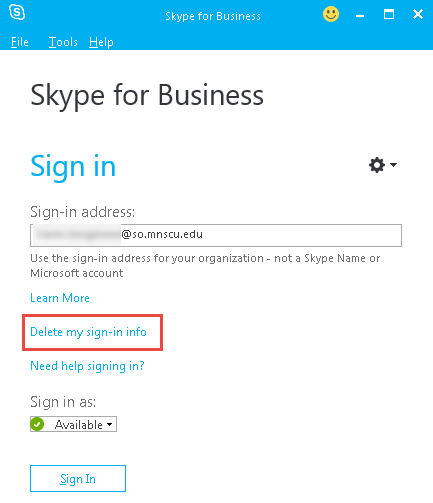 4Within the forget sign-in information pop-up, click Yes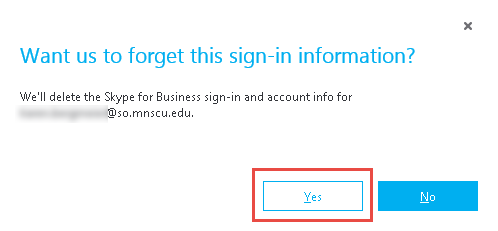 5*Enter your new user nameEnter your StarID passwordOPTIONAL:  Select Save my password to save credentialsClick Sign In*You may need to click Sign In first.NOTE: If you don’t get the User Name option (example to the right) immediately after clicking “forget this sign-in information:”Do not enter your passwordClick Sign InClick Cancel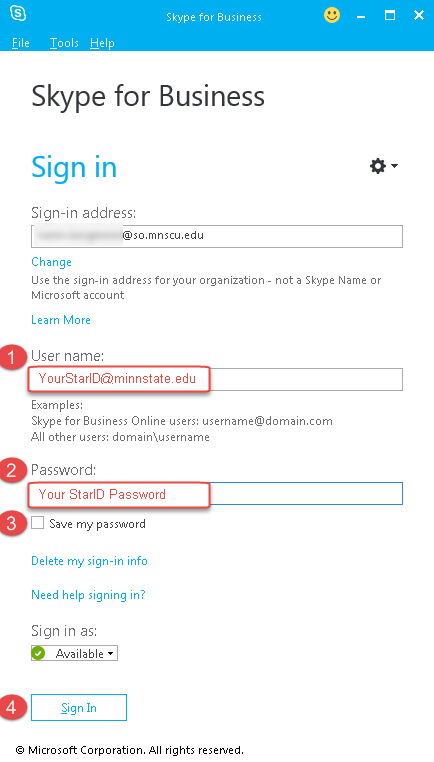 STEPDESCRIPTION1Sign into the O365 web portal (https://login.microsoftonline.com/ ) with your new user name:  2Click on the OneDrive tile3Select Sync4Select Sync NowOnce synchronization completes, your OneDrive will be accessible within your local Microsoft applications (Word, Excel, etc.) and within Windows Explorer.5Problems?Determine which OneDrive sync client you're using or need to installIf you’re not sure which version of OneDrive you’re using, or which version of the OneDrive sync client you need, follow instructions on this site. (https://tinyurl.com/jbbhu6p)If you have a Mac, skip to the OneDrive sync client on Mac OS X.6Install the latest OneDrive sync app, which will prompt you for your updated credentialsIn the lower-left of the OneDrive web app, click Get the OneDrive apps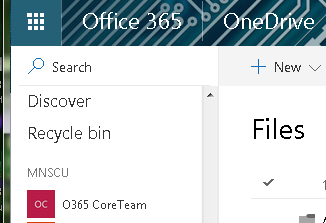 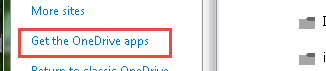 7Click Download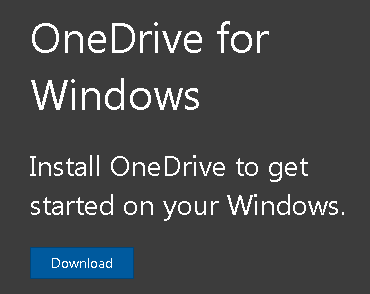 8Click Save File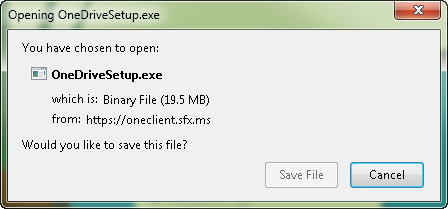 9Install the file and follow the stepsSTEPDESCRIPTIONDESCRIPTION1Sign into the O365 web portal (https://login.microsoftonline.com/ ) with your new user name:Sign into the O365 web portal (https://login.microsoftonline.com/ ) with your new user name:2Click on the OneNote tileClick on the OneNote tile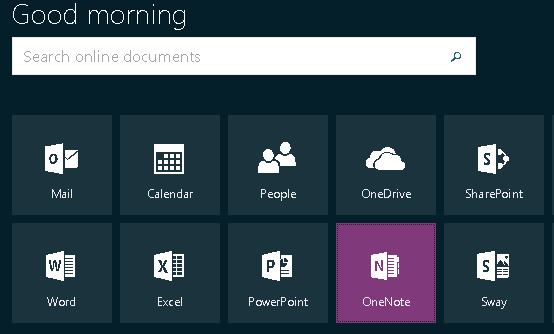 3From the My Notebooks view, click the name of a notebookFrom the My Notebooks view, click the name of a notebook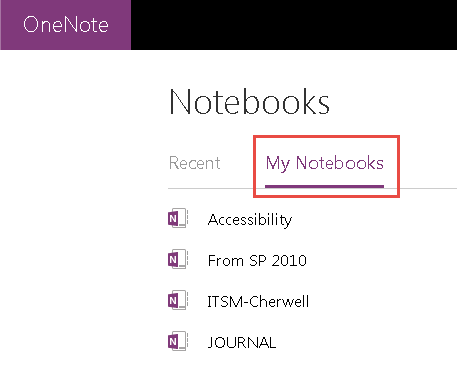 4In the open notebook, click Edit in OneNote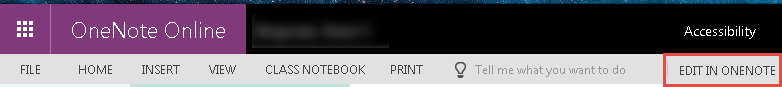 OneNote will open and the notebook will syncOneNote will open and the notebook will sync5If OneNote creates a new local notebook instead of syncing to the existing notebook, wait for it to finish creating/syncing the new notebook and then right-click on the old notebook and click Close This Notebook.If OneNote creates a new local notebook instead of syncing to the existing notebook, wait for it to finish creating/syncing the new notebook and then right-click on the old notebook and click Close This Notebook.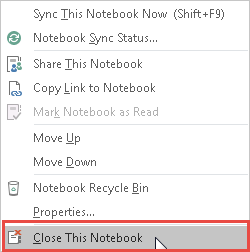 